ПОЛОЖЕНИЕО ПРОВЕДЕНИИ РЕСПУБЛИКАНСКОГО ОТКРЫТОГО ЧЕМПИОНАТА ПО САЙТОСТРОЕНИЮ «МОЛОДЕЖЬ-БУДУЩЕЕ НОВОГО КАЗАХСТАНА» СРЕДИ ОБУЧАЮЩИХСЯ ШКОЛ И КОЛЛЕДЖЕЙ КАЗАХСТАНАУ Казахстана есть прекрасное будущее, и оно в настоящем - в нашей молодежи.1. ОБЩИЕ ПОЛОЖЕНИЯ1.1. Чемпионат проводится с целью развития потенциала молодежи и его использования в интересах инновационного развития страны. 1.2. Задачи чемпионата: 	поддержка государственной молодежной политики;содействие формированию правовой культуры, ЗОЖ, приобщение молодежи к культурным ценностям, стимулирование гражданской и патриотической самореализации;публикации достижений страны за годы суверенитета; популяризация цифрового изобретательства и индивидуального творчества, выявление талантливых сайтостроителей.1.3. Вся информация о Чемпионате размещена  в сети Интернет на сайте колледжа Международной Академии Бизнеса по адресу cmab.kz.1.4. Авторы лучших сайтов награждаются дипломами РГКП РУМЦДО МОН РК.2. ОРГАНИЗАТОРЫ КОНКУРСА2.1. Организаторами чемпионата являются РГКП «Республиканский учебно-методический центр дополнительного образования» Министерства образования и науки Республики Казахстан,  Управление образования г.Алматы на базе Колледжа Международной Академии Бизнеса.2.2. Организацией и проведением чемпионата занимается организационный комитет, созданный организаторами  конкурса.2.3. Партнерами Конкурса могут стать организации, по договоренности с организаторами чемпионата, получившие статус Партнера и оказывающие услуги информационного и организационного характера. 3. УЧАСТНИКИ КОНКУРСА3.1.К участию в чемпионате допускаются учащиеся  9-11 классов школ и студенты колледжей РК (не зависимо от формы собственности). 3.2. В чемпионате от одной организации образования могут  принять участие одна команда. Участником чемпионата признается команда, состоящая из двух человек, сообщившие о себе достоверную информацию и выразившие желание участвовать в чемпионате на условиях, определяемых настоящим Положением. 4. УСЛОВИЯ И ПОРЯДОК ПРОВЕДЕНИЯ КОНКУРСА4.1. Рабочими языками Чемпионата являются: казахский, русский, английский. 4.2. Чемпионат является открытым и проводится 22 апреля 2022 года.4.3. Задание чемпионата: командам разработать действующий информационный сайт. Дизайн сайта  разработать в онлайн сервисе Figma.com. Сайт посвятить теме участия молодежи в экономической, социальной, духовной сферах общественной жизни, в том числе в вашем регионе. Рекомендуемые темы сайтов:1. Молодежь и  политика;2. Молодежь и экономика;3. Молодежь и предпринимательство;4. Молодежь и культура;5. Молодежь и спорт;6. Социальная и духовная реализация молодежной политики страны в вашем регионе, городе;7. Успехи молодежи вашего региона.4.4. Чемпионат состоит из одного тура, который пройдет в  онлайн режиме. За 10 минут до начала чемпионата на почту каждому участнику будет отправлено письмо, где будут указаны ftp доступ к хостингу и базе данных MySQL.4.5 Прием онлайн заявок, а также подробная информация о проведении Чемпионата по сайтостроению размещены на главной странице сайта Колледжа Международной Академии Бизнеса //cmab.kz (кнопка «Чемпионат по сайтостроению»). После окончание приема всех заявок участники будут подключены к чату с оперативной информацией по проведению чемпионата.4.6. В конкурсе могут принимать участие только оригинальные, сделанные лично конкурсантами сайты на языке кодовой разметки страниц (HTML, CSS, JavaScript), которые не принимали участие в конкурсах. Хостинг поддерживает язык PHP. Для каждого участника будет создана одна база данных. Использование CMS (Wordpress, Joomla и т.д.) запрещено.4.7. Этапы проведения Чемпионата: Прием конкурсных заявок (электронно на сайте колледжа) – до 20 апреля 2022 г. (включительно).  Проведение чемпионата с 10:00 часов 22 апреля 2022 года до 17:00 часов 23 апреля 2022 года.Награждение победителей- 30 апреля 2022 года.5. ПОБЕДИТЕЛИ КОНКУРСА5.1. Победителей чемпионата определяет Экспертная комиссия.5.2. Победители награждаются дипломами РГКП РУМЦДО МОН РК. Руководители организаций образования и научные руководители будут отмечены благодарственными письмами.5.3.  В рамках Чемпионата определены следующие номинации:Номинация 1: Функциональность и технологичность;Номинация 2: Сайт открытие;Номинация 3: За патриотизм и духовность;Номинация 4: Лучший контент;Номинация 5: Лучший  дизайн и юзабилити;Номинация 6: Актуальность; Номинация 7: Оригинальность.5.4.Экспертной комиссией  учреждена «Специальная номинация» для участников социальной сети Instagram. Участники чемпионата должны выложить скриншоты сайта в Instagram под хештегом #iloveiab (я люблю колледж МАБ) и отметить официальную Instagram страничку колледжа МАБ (https://www.instagram.com/college_mab/). Победителем номинации будет считаться сайт, набравший большее количество лайков.5.5. Результаты (дипломы и грамоты) чемпионата будут размещены на сайте колледжа МАБ.5.6. Результаты чемпионата апелляции и пересмотру не подлежат. 6. ОСНОВНЫЕ КРИТЕРИИ ОЦЕНКИ САЙТА6.1. Общие: обоснованность цели создания сайта, степень соответствия поставленной цели.6.2. Содержание: полнота и точность информации, наличие и качество пояснительного текста, предисловия и т. п., наличие и качество ссылок на источники, простота и удобство структуры, интерактивность.6.3. Оформление: эргономичность, визуальное удобство восприятия информации, стилевое единство, юзабилити.6.4. Функциональность и технические характеристики. Преимуществом будут обладать сайты, имеющие высокую функциональность, технологичность, реализуемость.6.5. Приветствуется наличие контент-модулей: форум; новости сайта; дневник (блог); каталог статей; каталог файлов; каталог ссылок; мини-чат; доска объявлений; фотоальбом; опросы; гостевая книга; FAQ (вопрос/ответ); почтовые формы; редактор страниц сайта; статистика посещений и другие. 6.6 Приветствуется авторский стиль, креативный взгляд, инновационность.7. ОРГАНИЗАЦИОННЫЙ  КОМИТЕТТелефоны для справок:8-707-101-66-74 Коштаева Гулниза Есеналиевна8-707-113-01-70 Ельчибаева Райгуль Балабаевна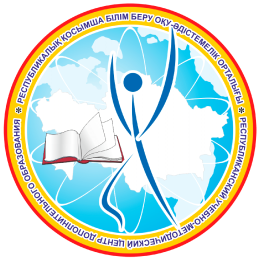 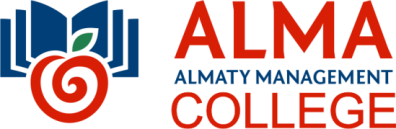 